§2385.  Optional deductibles1.  Optional deductible.  Each insurer transacting or offering to transact workers' compensation insurance in the State shall offer optional deductibles to employers that may be used upon election by the insured.[PL 1991, c. 885, Pt. B, §12 (NEW); PL 1991, c. 885, Pt. B, §13 (AFF).]2.  Indemnity.  Deductibles must be available for indemnity benefits in amounts of $1,000 and $5,000 per claim and in other reasonable amounts as may be approved by the superintendent.[PL 1991, c. 885, Pt. B, §12 (NEW); PL 1991, c. 885, Pt. B, §13 (AFF).]3.  Reimbursement.  The deductible form must provide that the claim must be paid by the applicable insurer, which must then be reimbursed by the employer for any deductible amounts paid by the carrier.  The employer is liable for reimbursement up to the limit of the deductible.[PL 1991, c. 885, Pt. B, §12 (NEW); PL 1991, c. 885, Pt. B, §13 (AFF).]4.  Deductible not required.  An insurer is not required to offer a deductible to an employer if, as a result of a credit investigation, the insurer determines that the employee is not sufficiently financially stable to be responsible for the payment of deductible amounts.[PL 1991, c. 885, Pt. B, §12 (NEW); PL 1991, c. 885, Pt. B, §13 (AFF).]SECTION HISTORYPL 1991, c. 885, §B12 (NEW). PL 1991, c. 885, §B13 (AFF). The State of Maine claims a copyright in its codified statutes. If you intend to republish this material, we require that you include the following disclaimer in your publication:All copyrights and other rights to statutory text are reserved by the State of Maine. The text included in this publication reflects changes made through the First Regular and First Special Session of the 131st Maine Legislature and is current through November 1. 2023
                    . The text is subject to change without notice. It is a version that has not been officially certified by the Secretary of State. Refer to the Maine Revised Statutes Annotated and supplements for certified text.
                The Office of the Revisor of Statutes also requests that you send us one copy of any statutory publication you may produce. Our goal is not to restrict publishing activity, but to keep track of who is publishing what, to identify any needless duplication and to preserve the State's copyright rights.PLEASE NOTE: The Revisor's Office cannot perform research for or provide legal advice or interpretation of Maine law to the public. If you need legal assistance, please contact a qualified attorney.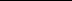 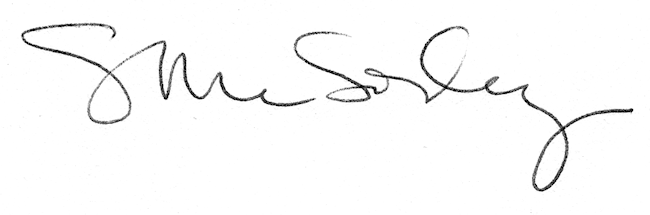 